Приложение к приказу департамента архитектуры и градостроительства Администрации города Сургутаот 19 декабря 2019 № 84УТВЕРЖДЕНО:Директор департаментаархитектуры и градостроительства - главный архитектор/_________________/ С.В. Солод«____» __________________ 2019г.Конкурсная документация по проведению конкурса на право заключения договора на установку и эксплуатацию рекламных конструкций на земельных участках, которые находятся в муниципальной собственности или государственная собственность на которые не разграничена, а также зданиях или ином недвижимом имуществе, находящемся в муниципальной собственности, в том числе переданных в хозяйственное ведение или оперативное управлениег. Сургут 2019 годЧасть IIКонкурсная документация1. Общие положенияУчастник торгов самостоятельно изучает все инструкции, формы, условия и технические требования, содержащиеся в конкурсной документации. Неполное предоставление информации, запрашиваемой в конкурсной документации, или же подача заявки на участие в конкурсе, не отвечающей всем требованиям конкурсной документации, представляют собой риск Участника, и дают конкурсной комиссии право отклонить заявку на участие в конкурсе. Проведение торгов осуществляется в соответствии с Федеральным законом от 13.03.2006 № 38-ФЗ «О рекламе» в порядке, предусмотренном Законодательством Российской Федерации.2. Термины и сокращения.Закон о рекламе – Федеральный закон от 13.03.2006 № 38-ФЗ «О рекламе».Правила – Правила распространения наружной рекламы на территории города Сургута, утверждённые решением Думы города Сургута от 29.09.2006 № 74 – IV ДГ.Правила оценки и сопоставления заявок - Правила оценки и сопоставления заявок на участие в конкурсе на право заключения договора на установку и эксплуатацию рекламных конструкций на земельных участках, которые находятся в муниципальной собственности или государственная собственность на которые не разграничена, а также на зданиях или ином недвижимом имуществе, находящемся в муниципальном собственности, в том числе переданных в хозяйственное ведение или оперативное управлении, критерии оценки, их содержание и значимость (далее Правила оценки и сопоставления заявок).Портал Администрации - www.admsurgut.ru - официальный сайт Администрации города Сургута в сети «Интернет» для размещения информации о проведении торгов.Официальный сайт торгов - официальный сайт Российской Федерации в сети «Интернет» для размещения информации о проведении торгов, определенный Правительством Российской Федерации. Официальный портал Администрации города Сургута - информационно-телекоммуникационная сеть «Интернет» официальный портал Администрации города Сургута (www.admsurgut.ru).Проведение торгов – осуществление организатором торгов выбора на конкурсной основе претендентов, представивших лучшие предложения для заключения договоров на установку и эксплуатацию рекламных конструкций.Участники торгов (далее – участники) – лица, претендующие на заключение договора на установку и эксплуатацию рекламных конструкций. Участником торгов может быть любое юридическое или физическое лицо. Участники торгов должны соответствовать требованиям, установленным законодательством Российской Федерации к таким участникам.Конкурс – форма проведения торгов, победителем которых признается претендент, представивший лучшие предложения для заключения договора на установку и эксплуатацию рекламных конструкций.Конкурсная комиссия (далее – комиссия) – комиссия по проведению конкурсов на право заключения договора на установку и эксплуатацию рекламных конструкций на объектах муниципальной собственности.Конкурсная документация – документация, разработанная и утвержденная организатором торгов содержащая установленные организатором торгов требования к рекламным конструкциям, а также к их установке и эксплуатации.Организатор торгов – департамент архитектуры и градостроительства Администрации города Сургута.Заявка на участие в конкурсе (далее – Заявка) – письменное подтверждение участника торгов его согласия участвовать в конкурсе на условиях, указанных в извещении о проведении конкурса и конкурсной документации.Договор – договор на установку и эксплуатацию рекламных конструкций на объектах муниципальной собственности, в том числе переданных в хозяйственное ведение или оперативное управление.Предмет конкурса – право заключения договора на установку и эксплуатацию рекламных конструкций на объектах муниципальной собственности.Лот – несколько объектов, являющихся предметом торгов (в конкретном случае несколько мест установки рекламных конструкций), объединенных с целью включения их в одну конкурсную заявку и далее в один общий договор на установку и эксплуатацию рекламных конструкций.Рекламная конструкция - конструкция, состоящая из фундамента, каркаса, опоры и информационного поля, имеющая определенный вид и формат, предусмотренный конкурсной документацией.Владелец рекламной конструкции – (физическое или юридическое лицо) - собственник рекламной конструкции либо иное лицо, обладающее вещным правом на рекламную конструкцию или правом владения и пользования рекламной конструкцией на основании договора с ее собственником.Рекламное место – место установки рекламной конструкции на объекте муниципальной собственности.Содержание конкурсной документации.3.1. Требования к содержанию и форме заявки на участие в конкурсе, подписанного в соответствии с нормативными правовыми актами Российской Федерации. Заявка должна содержать.1. Сведения и документы об участнике торгов, подавшем заявку:а) фирменное наименование (наименование), сведения об организационно-правовой форме, о месте нахождения, почтовый адрес (для юридического лица), фамилия, имя, отчество, паспортные данные, сведения о месте жительства (для физического лица), номер контактного телефона –  по форме № 3 части IV конкурсной документации (Анкета участника торгов);б) полученную не ранее чем за шесть месяцев до дня размещения на официальном сайте извещения о проведении открытого конкурса выписку из единого государственного реестра юридических лиц или нотариально заверенную копию такой выписки (для юридических лиц), полученную не ранее чем за шесть месяцев до дня размещения на официальном сайте извещения о проведении открытого конкурса выписку из единого государственного реестра индивидуальных предпринимателей или нотариально заверенную копию такой выписки (для индивидуальных предпринимателей), копии документов, удостоверяющих личность (для иных физических лиц), надлежащим образом заверенный перевод на русский язык документов о государственной регистрации юридического лица или физического лица в качестве индивидуального предпринимателя в соответствии с законодательством соответствующего государства (для иностранных лиц), полученные не ранее чем за шесть месяцев до дня размещения на официальном сайте извещения о проведении открытого конкурса;в) документ, подтверждающий полномочия лица на осуществление действий от имени участника торгов - юридического лица (копия решения о назначении или об избрании либо приказа о назначении физического лица на должность, в соответствии с которым такое физическое лицо обладает правом действовать от имени участника торгов без доверенности (далее для целей настоящего абзаца - руководитель). В случае если от имени участника торгов действует иное лицо, заявка на участие в конкурсе должна содержать также доверенность на осуществление действий от имени участника торгов, заверенную печатью участника торгов и подписанную руководителем участника торгов (для юридических лиц) или уполномоченным этим руководителем лицом, либо нотариально заверенную копию такой доверенности. В случае если указанная доверенность подписана лицом, уполномоченным руководителем участника торгов, заявка на участие в конкурсе должна содержать также документ, подтверждающий полномочия такого лица;г) копии учредительных документов участника торгов (для юридических лиц);2. Конкурсные предложения: -      цена договора (не ниже цены, указанной в приложении 1 к Извещению о проведении торгов для каждого лота);- наилучшее предложение по конструктивно-технологическому и дизайнерскому (внешний вид) решениям рекламной конструкции;- количество дней, предоставляемых для размещения социальной рекламы на одной стороне рекламной конструкции (и производство данной рекламы в виде баннеров);-   квалификация участников конкурса, в том числе наличие опыта работы, связанного с предметом конкурса, специалистов и иных работников определенного уровня квалификации.Требования к участникам торгов.Претендентом на участие в конкурсе может быть любое юридическое лицо независимо от организационно-правовой формы, формы собственности, места нахождения или любое физическое лицо, индивидуальный предприниматель, претендующие на право заключения договора.При проведении торгов устанавливаются следующие обязательные требования ко всем участникам торгов:1)  Не проведение ликвидации в отношении претендента на участие в торгах - юридического лица и отсутствие решения арбитражного суда о признании претендента на участие в открытом конкурсе - юридического лица, индивидуального предпринимателя банкротом и об открытии конкурсного производства.2) Не приостановление деятельности претендента на участие в торгах в порядке, предусмотренном Кодексом Российской Федерации об административных правонарушениях, на день подачи заявки на участие в торгах.3) Отсутствие у претендента на участие в торгах задолженности по ранее заключенным договорам на установку и эксплуатацию рекламной конструкции на территории города Сургута за предыдущий период на момент подачи заявки.4) Отсутствие у претендента на участие в торгах просроченной задолженности по уплате налогов и сборов в бюджеты всех уровней.5) Отсутствие задолженности по возмещению необоснованного денежного обогащения за пользование муниципальным имуществом или имуществом, права на которое не разграничены, в целях размещения рекламных конструкций.6) Исполнение обязательств по демонтажу незаконно установленных рекламных конструкций, по ранее выданным предписаниям на территории города Сургут.7)	Исполнение требований по возмещению расходов за принудительный демонтаж принадлежащих претенденту незаконно установленных рекламных конструкций.3.3. Сведения о предмете торгов, предмете договора, обязательные требования к рекламной конструкции. Предметом торгов является: право заключения договора на установку и эксплуатацию рекламных конструкций на объектах муниципальной собственности, в том числе переданных в хозяйственное ведение или оперативное управление.По итогам торгов победитель заключает договор на установку и эксплуатацию рекламных конструкций определенных видов и форматов, указанных отдельно для каждого лота в извещении о проведении торгов.Предметом договора является: право установки и эксплуатации рекламных конструкций на объектах муниципальной собственности в местах, указанных отдельно для каждого лота в извещении о проведении торгов.Обязательные требования к рекламной конструкции:Рекламная конструкция - конструкция, состоящая из фундамента, каркаса, опоры и информационного поля, размер которого должен соответствовать месту размещения данной конструкции, предусмотренному конкретным лотом, указанным в извещении о проведении торгов, и утвержденной схемой размещения рекламных конструкций (Приложение 1 и 2 к извещению о проведении торгов).Конструктивные элементы, элементы жесткости и крепления рекламной конструкции (болтовые соединения, элементы опор, технологические косынки и т.п.) должны быть закрыты декоративными элементами. Пространство между рекламными поверхностями и места крепления также должны быть закрыты декоративными элементами (элементами обрамления). Рекламная конструкция должна иметь маркировку с указанием наименования и контактного телефона ее владельца или иного законного правообладателя.3.4. Порядок формирования цены договора.Предложение о цене договора, не должно быть меньше начальной цены договора, указанной в извещении о проведении торгов.Цена договора, определяется на основании ценового предложения участника.В цену Договора не входят расходы, связанные с установкой и эксплуатацией рекламных конструкций.Администрация города вправе изменять цену договора:- в связи с ежегодным изменением базовой ставки на плановый период с учётом индекса потребительских цен, опубликованного Федеральной службой государственной статистики за последний календарный год;- при изменении коэффициента, учитывающего территориальную привязку места размещения рекламной конструкции (на основании муниципального правового акта). При этом цена договора не может быть предусмотрена в сторону уменьшения.3.5. Сведения о валюте, используемой для формирования цены договора и расчетов.Валютой договора является рубль РФ.3.6. Порядок, место, дата начала и дата и время окончания срока подачи заявок на участие в конкурсе.Участник несет все расходы, связанные с подготовкой и подачей своей заявки на участие в конкурсе. Комиссия и организатор торгов не отвечают и не несут обязательств по этим расходам, независимо от результатов конкурса. Каждый конверт с заявкой на участие в конкурсе, поступивший в срок, указанный в извещении о проведении конкурса, регистрируется организатором торгов в журнале регистрации заявок с указанием даты и времени подачи заявки, а также номера, присвоенного ей в журнале регистрации заявок.Конверты с конкурсными заявками принимаются в рабочие дни с 09-00 до 13-00 часов; 
с 14-00 до 17-00 часов по адресу: г. Сургут, ул. Восход, 4, кабинет 411.Дата и время начала приема заявок: 26.12.2019 года с 09:00 часов.Дата и время окончания срока подачи заявок: 27.01.2020 года до 09-30 минут.3.7. Порядок и срок отзыва заявок на участие в конкурсе, порядок внесения изменений в такие заявки.Участник торгов, подавший заявку на участие в конкурсе, вправе изменить или отозвать ее в любое время до даты и времени окончания срока подачи заявок на участие в конкурсе.Участник направляет письменное уведомление об изменении (отзыве) заявки на участие в конкурсе вместе с необходимыми материалами в соответствии с законодательством РФ и положениями настоящей конкурсной документации. Изменение к конкурсной заявке подается в письменной форме в запечатанном конверте. При этом на таком конверте указывается: «ИЗМЕНЕНИЕ К ЗАЯВКЕ НА УЧАСТИЕ В КОНКУРСЕ (с обязательным указанием наименования конкурса и регистрационного номера заявки)».3.8. Формы, порядок, даты начала и окончания срока предоставления участникам торгов разъяснений положений конкурсной документации.Любой участник торгов вправе направить организатору конкурса запрос в письменной форме о разъяснении положений конкурсной документации. В течение двух рабочих дней со дня поступления указанного запроса, организатор конкурса обязан направить в письменной форме разъяснения положений конкурсной документации, если указанный запрос поступил организатору конкурса не позднее чем за три рабочих дня до даты окончания срока приема заявок на участие в конкурсе.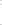 В случае поступления указанного запроса, позднее установленного срока организатор конкурса возвращает запрос о разъяснении положения конкурсной документации заинтересованному лицу.3.9. Место, порядок, дата и время вскрытия конвертов с конкурсными заявками на участие в конкурсе.Место, дата и время вскрытия конвертов с конкурсными заявками на участие в конкурсе: 27.01.2020 г., по адресу: город Сургут, улица Восход, 4, кабинет 301, в 09:30.Конкурсной комиссией вскрываются конверты с конкурсными заявками, которые поступили до 09:30 27.01.2020 года. При вскрытии конвертов и оглашении предложений могут присутствовать все участники конкурса или их представители, имеющие надлежащим образом оформленные доверенности.Конкурсная комиссия обязана осуществлять аудиозапись вскрытия конвертов с заявками на участие в конкурсе.Все присутствующие при вскрытии конвертов лица должны зарегистрироваться.В случае установления факта подачи одним заявителем двух и более конкурсных заявок в отношении одного и того же лота при условии, что поданные ранее конкурсные заявки таким заявителем не отозваны, все конкурсные заявки такого заявителя, поданные в отношении данного лота, не рассматриваются и возвращаются такому заявителю.При вскрытии конвертов с заявками на участие в конкурсе объявляются и заносятся в протокол вскрытия конвертов с заявками на участие в конкурсе:-	наименование (для юридического лица), -	фамилия, имя, отчество (для физического лица), -	почтовый адрес каждого заявителя, -	конверт с заявкой на участие в конкурсе, -	наличие документов, предусмотренных конкурсной документацией.Комиссия по проведению конкурса в процессе конкурса вправе требовать от участников объяснения по представленным документам, запрашивать у них дополнительные сведения.Протокол вскрытия конвертов с конкурсными заявками на участие в конкурсе ведется комиссией и подписывается присутствующими членами комиссии. Секретарь комиссии, указанный протокол размещает в течение дня, следующего после дня подписания такого протокола на официальном сайте торгов, а также на официальном портале Администрации города Сургута.В случае если по окончании срока подачи заявок на участие в конкурсе подана только одна заявка или не подана ни одной заявки на участие в конкурсе, конкурс признается несостоявшимся. В случае если конкурсной документацией предусмотрено два и более лота, конкурс признается не состоявшимся только по тем лотам, в отношении которых подана только одна заявка или не подано ни одной заявки.Заявки на участие в конкурсе, поступившие организатору конкурса по истечении срока подачи заявок, не принимаются и не рассматриваются, такие заявки возвращаются заявителю, с отметкой об отказе в принятии.3.10. Дата принятия решения о признании претендентов участниками конкурса.Дата принятия решения о признании претендентов участниками конкурса: 03.02.2020 года.Комиссия рассматривает заявки на участие в конкурсе на соответствие требованиям, установленным конкурсной документацией.На основании рассмотренных конкурсных заявок конкурсная комиссия принимает решение о допуске заявителя к участию в конкурсе или об отказе в допуске заявителя к участию в конкурсе, которое оформляется протоколом рассмотрения заявок на участие в конкурсе, в котором указывается:-перечень всех принятых конкурсных заявок с указанием заявителей;-перечень конкурсных заявок, в приеме которых организатором конкурса было отказано;-перечень отозванных конкурсных заявок и документов;-наименование заявителей, признанных участниками конкурса;-наименование заявителей, которым было отказано в допуске к участию в конкурсе, с указанием оснований отказа.Секретарь комиссии, указанный протокол размещает в течение дня, следующего после дня подписания такого протокола на официальном сайте торгов, а также на официальном портале Администрации города Сургута.Решение об отказе в допуске заявителя к участию в конкурсе принимается конкурсной комиссией в случае, если:- заявитель не соответствует требованиям, содержащимся в извещении о проведении конкурса и конкурсной документации;- конкурсная заявка заявителя не соответствует требованиям, содержащимся в извещении о проведении конкурса и конкурсной документации;- документы и материалы, включённые заявителем в состав конкурсной заявки на участие в конкурсе неполны и (или) недостоверны;- конкурсная заявка заявителя содержит не все документы и материалы, перечень которых содержится в извещении о проведении конкурса и конкурсной документации;- форма заявки на участие в конкурсе оформлена с нарушением требований установленных извещением о проведении конкурса и конкурсной документацией;- конкурсная заявка подписана лицом, полномочия которого действовать от имени заявителя, надлежащим образом не подтверждены.Решение об отказе в допуске заявителя к участию в конкурсе может быть обжаловано в порядке, установленном законодательством Российской Федерации.В случае если по истечении срока приема конкурсных заявок на участие в торгах представлено менее двух конкурсных заявок либо признано участниками торгов менее двух заявителей, торги по решению конкурсной комиссии объявляются несостоявшимися.В случае признания торгов несостоявшимися договор на установку и эксплуатацию рекламных конструкций заключается с лицом, которое являлось единственным участником конкурса.3.11. Дата, время и место оценки и сопоставления конкурсных предложений.Дата, время и место оценки и сопоставления конкурсных предложений: 
07.02.2020 г., по адресу: город Сургут, улица Восход, 4, кабинет 301, в 10:00.Критерии оценки конкурсных предложений и порядок их сопоставления устанавливаются в соответствии с их содержанием и значимостью, которые установлены Правилами оценки и сопоставления заявок настоящей конкурсной документацией.Для оценки конкурсных предложений осуществляется расчет итогового рейтинга по каждому конкурсному предложению. Итоговый рейтинг конкурсного предложения рассчитывается путем сложения рейтингов по каждому критерию оценки, установленному в Правилах оценки и сопоставления заявок конкурсной документации, умноженных на их значимость.Присуждение каждому конкурсному предложению порядкового номера производится по результатам расчета итогового рейтинга по каждому конкурсному предложению.Конкурсному предложению, набравшему наибольший итоговый рейтинг, присваивается первый номер.Победителем конкурса признается участник конкурса, который по результатам рассмотрения конкурсных предложений предложил лучшие условия, в соответствии с критериями, их значимостью и порядком, установленным конкурсной документацией и конкурсному предложению которого присвоен первый номер.Если по результатам оценки и сопоставления конкурсных предложений установлено, что два или более участника конкурса предложили равные условия, то победителем признается тот участник конкурса, чья заявка на участие в конкурсе была зарегистрирована ранее.Результаты оценки конкурсных предложений заносятся в протокол оценки и сопоставления заявок на участие в конкурсе, в котором содержатся следующие сведения:- дата и номер протокола, состав комиссии, наименование предмета торгов (лота);- сведения об участниках конкурса, заявки которых были допущены к участию в конкурсе: для юридического лица - наименование и место нахождения, для индивидуального предпринимателя (физического лица) - фамилия, имя, отчество и место жительства;- критерии (условия) конкурса;- результаты оценки конкурсных предложений;- победитель конкурса и участник конкурса, конкурсное предложение которого по результатам рассмотрения и оценки конкурсных предложений содержит лучшие условия, следующие после условий, предложенных победителем конкурса.Протокол оценки и сопоставления заявок на участие в конкурсе с момента его подписания конкурсной комиссией является документом, удостоверяющим право победителя конкурса на заключение договора на установку и эксплуатацию рекламных конструкций.Протокол, подписывается всеми присутствующими членами конкурсной комиссии и в течение рабочего дня, следующего за днем окончания проведения оценки и сопоставления заявок, размещается на официальном сайте торгов, а также на официальном портале Администрации города Сургута. Протокол оценки и сопоставления заявок на участие в конкурсе составляется в двух экземплярах, один из которых передается победителю конкурса, второй хранится у организатора конкурса.Решение о признании участника конкурса победителем конкурса может быть обжаловано в порядке, установленном законодательством Российской Федерации.3.12. Критерии оценки заявок на участие в конкурсе1.      Цена договора (не ниже цены, указанной в приложении 1 к Извещению о проведении торгов для каждого лота).2. Наилучшее предложение по конструктивно-технологическому и дизайнерскому (внешний вид) решениям рекламной конструкции.3.    Количество дней, предоставляемых для размещения социальной рекламы на одной стороне рекламной конструкции (и производство данной рекламы в виде баннеров).4.   Квалификация участников конкурса, в том числе наличие опыта работы, связанного с предметом конкурса, специалистов и иных работников определенного уровня квалификации.3.13. Порядок оценки и сопоставления заявок на участие в конкурсе.Оценка заявок производится на основании критериев оценки, их содержания и значимости, установленных Правилами оценки и сопоставления заявок, в соответствии с частью III настоящей конкурсной документации. 3.14. Порядок и сроки подписания договора на установку и эксплуатацию рекламных конструкций (рекламной конструкции).Договор на установку и эксплуатацию рекламных (ой) конструкций (и) заключается с Администрацией города либо с лицом, управомоченным Администрацией города, в том числе с арендатором на срок, установленный Правилами.Договор должен быть подписан сторонами не ранее чем через 10 дней со дня размещения информации о результатах конкурса на официальном сайте торгов и на официальном портале Администрации города Сургута.В случае если победитель конкурса откажется от заключения договора, договор заключается с участником, чьи предложения будут лучшими после предложений победителя конкурса и заявке которого присвоен второй номер, в десятидневный срок с даты размещения протокола об отказе (уклонении) победителя от заключения договора с организатором конкурса на официальном сайте торгов и на официальном портале Администрации города Сургута. Протокол отказа от заключения договора размещается в день его подписания. 3.15. Форма, сроки и порядок внесения платы (оплаты договора).Безналичная форма расчетов. Расчётный период исчисляется с момента заключения договора на установку и эксплуатацию рекламных конструкций. Годовая плата по договору вносится рекламораспространителем равными долями в течение первых 3-х кварталов текущего года не позднее 25-го числа последнего месяца текущего квартала, а в 4-ом квартале - не позднее 1-го декабря текущего года.3.16. Условия и сроки установки и эксплуатации рекламных конструкций:Победитель конкурса в течение десяти рабочих дней после заключения договоров обязан обратиться в установленном порядке в департамент архитектуры и градостроительства за получением разрешения на установку и эксплуатацию рекламных конструкций.Право установить и эксплуатировать рекламные конструкции на объектах муниципальной собственности, в том числе преданных в хозяйственное ведение, оперативное или доверительное управление, победитель конкурса получает после заключения договора, но не ранее получения разрешения на установку и эксплуатацию рекламной конструкции, выдаваемого департаментом архитектуры и градостроительства администрации города Сургута.Рекламные конструкции устанавливаются и эксплуатируются в соответствии с действующим законодательством.Установка рекламных конструкций осуществляется в соответствии со схемой размещения рекламных конструкций на территории города Сургута, утвержденной постановлением Администрации города от 19.03.2014 № 1846.3.17. Порядок внесения изменений в конкурсную документацию.Организатор торгов вправе принять решение о внесении изменений в конкурсную документацию не позднее, чем за пять календарных дней до даты окончания подачи заявок на участие в конкурсе. Изменение предмета конкурса не допускается.Извещение о внесении изменений в конкурсную документацию размещается на официальном сайте торгов и на официальном портале Администрации города Сургута. При этом срок подачи заявок на участие в конкурсе продлевается так, чтобы со дня размещения на официальном сайте внесенных в конкурсную документацию изменений до даты окончания подачи заявок на участие в конкурсе такой срок составлял не менее чем двадцать календарных дней.3.18. Порядок отмены торгов.Организатор торгов вправе отказаться от проведения торгов не позднее чем за пять календарных дней до проведения торгов. Извещение об отмене торгов размещается на официальном сайте торгов и на официальном портале Администрации города Сургута.Часть III.Правилаоценки и сопоставления заявок на участие в конкурсе на право заключения договора на установку и эксплуатацию рекламных конструкций на земельных участках, которые находятся в муниципальной собственности или государственная собственность на которые не разграничена, а также на зданиях или ином недвижимом имуществе, находящемся в муниципальном собственности, в том числе переданных в хозяйственное ведение или оперативное управлении, критерии оценки, их содержание и значимость (далее – Правила)I. Общие положения1.  Настоящие Правила определяют порядок оценки  и сопоставления заявок участников конкурса, конкурсной комиссией, в целях выявления лучших из предложенных условий исполнения договора при проведении конкурса.2.  В настоящих Правилах применяются следующие термины:"оценка" - процесс выявления в соответствии с условиями определения исполнителей по критериям оценки и в порядке, установленном в конкурсной документации  в соответствии с требованиями настоящих Правил, лучших условий исполнения договора, указанных в заявках (предложениях) участников конкурса, которые не были отклонены;"значимость критерия оценки" - вес критерия оценки в совокупности критериев оценки, установленных в конкурсной документации в соответствии с требованиями настоящих Правил, выраженный в процентах;"коэффициент значимости критерия оценки" - вес критерия оценки в совокупности критериев оценки, установленных в конкурсной документации в соответствии с требованиями настоящих Правил, деленный на 100;"рейтинг заявки (предложения) по критерию оценки" - оценка в баллах, получаемая участником конкурса по результатам оценки по критерию оценки с учетом коэффициента значимости критерия оценки. «метод экспертных оценок» - процедура  получения оценки параметров объекта на основании профессионального опыта специалистов (экспертов) с целью получения качественных  характеристик рассматриваемого предмета.3. В целях настоящих Правил для оценки заявок (предложений) заказчик устанавливает в конкурсной документации следующие критерии оценки:а) характеризующиеся как стоимостные критерии оценки:- цена договора.б) характеризующиеся как не стоимостные критерии оценки:- наилучшее предложение по конструктивно-технологическому и дизайнерскому решениям рекламной конструкции;- количество дней, предоставляемых для размещения социальной рекламы на одной стороне рекламной конструкции и производство данной рекламы в виде баннеров;- квалификация участников конкурса, в том числе наличие у них опыта работы, связанного с предметом контракта, специалистов и иных работников определенного уровня квалификации. 4. В конкурсной документации заказчик обязан указать используемые для определения исполнителя критерии оценки и величины значимости критериев оценки.  5. Сумма величин значимости критериев оценки, применяемых заказчиком, должна составлять 100 процентов6. В конкурсной документации в отношении не стоимостных критериев оценки могут быть предусмотрены показатели, раскрывающие содержание не стоимостных критериев оценки и учитывающие особенности оценки закупаемых товаров, работ, услуг по не стоимостным критериям оценки. 7. Для оценки заявок по каждому критерию оценки используется 100-бальная шкала оценки. Для каждого показателя устанавливается его значимость, в соответствии с которой будет производиться оценка и формула расчета количества баллов, присуждаемых по таким показателям. Для оценки заявок (предложений) по не стоимостным критериям оценки (показателям) заказчик вправе устанавливать предельно необходимое минимальное или максимальное количественное значение качественных, функциональных и квалификационных характеристик, которые подлежат оценке в рамках указанных критериев. Сумма величин значимости показателей критерия оценки должна составлять 100 процентов. Значимость критериев оценки должна устанавливаться в соответствии с предельными величинами значимости критериев оценки согласно Приложению №1 к Правилам оценки заявок.8. Не допускается использование заказчиком не предусмотренных настоящими Правилами критериев оценки (показателей) или их величин значимости. 9. Итоговый рейтинг заявки (предложения) вычисляется как сумма рейтингов по каждому критерию оценки заявки (предложения). 10. Победителем признается участник конкурса, заявке (предложению) которого присвоен самый высокий итоговый рейтинг. Заявке (предложению) такого участника конкурса, присваивается первый порядковый номер. II. Оценка заявок (предложений)по стоимостным критериям оценки1. Расчет рейтинга критерия оценки ценового предложения участника конкурса осуществляется по формуле:РЦ=к*(Пз-Пmin) / (Пmax-Пmin), где:РЦ – балловая оценка заявки по критериюк – коэффициент значимости критерия (0,15) Пз - цена договора, предложенная участником по лоту, в рублях. Пmin – минимальное из значений ценового предложения участников конкурса по лоту в рублях, содержащихся во всех заявкахПmax – максимальное из значений ценового предложения участников конкурса по лоту в рублях , содержащихся во всех заявках.Предложения участника конкурса, содержащие ценовое предложение ниже установленной  начальной цены за установку и эксплуатацию рекламной конструкции, не рассматривается.III. Оценка заявок (предложений)по не стоимостным критериям оценки 	1. Р1 - рейтинг критерия «Наилучшее предложение по конструктивно-технологическому и дизайнерскому  решениям рекламной конструкции»,  рассчитывается экспертно-бальным методом. Оценка, присуждаемая заявке по каждому из показателей критерия, определяется как среднее арифметическое оценок в баллах всех членов конкурсной комиссии по данному показателю.  За обычные конструкции принимаются конструкции на одной или двух выкрашенных металлических опорах, с бетонным основанием и закрытым болтовым соединениям к нему, с металлической выкрашенной рамой для демонстрации рекламного изображения, с узлами для крепления рекламного материала. Без подсветки рекламной плоскости.Оценка критерия  рассчитывается по формуле:Б =к * (Б1сумма + Б2сумма + Б3сумма+Б4сумма+Б5сумма)*2,  где: Б – балловая оценка заявки по критериюк – коэффициент значимости критерия (0,30)Б1сумма - сумма баллов присвоенная показателю -   наилучшее предложение по технологии крепления и смены изображения, определяется как среднее арифметическое оценок в баллах всех членов конкурсной комиссии по данному показателю. Для расчета применяется метод экспертных оценок – бинарных сравнений по 10-ти бальной шкале. Оценивается инновационные методы смены изображения, надежность и прочность крепления изображения, визуальный вид самой системы крепления изображения на рекламной конструкции, итоговый внешний вид смонтированного изображения (качество крепления изображения).Б2сумма – сумма баллов присвоенная показателю -  наилучшее предложение по применению энергосберегающих технологий, определяется как среднее арифметическое оценок в баллах всех членов конкурсной комиссии по данному показателю.  Для расчета применяется метод экспертных оценок – бинарных сравнений по 10-ти бальной шкале. Оценивается инновационное энергосберегающее оборудование, качество, долговечность и надежность энергосберегающего оборудования, показатели работы при низких температурах.Б3сумма – сумма баллов  присвоенная показателю -  наилучшее предложение по применению антивандальных технологий, определяется как среднее арифметическое оценок в баллах всех членов конкурсной комиссии по данному показателю.  Для расчета применяется метод экспертных оценок – бинарных сравнений по 10-ти бальной шкале. Оценивается применение инновационных антивандальных технологий, уровень прочности предлагаемой антивандальной системы в том числе при низких температурах, внешний вид данной системы, долговечность.Б4сумма – сумма баллов присвоенная показателю -  наилучшее предложение по применению качественных и долговечных материалов, определяется как среднее арифметическое оценок в баллах всех членов конкурсной комиссии по данному показателю.  Для расчета применяется метод экспертных оценок – бинарных сравнений по 10-ти бальной шкале. Оценивается качество, гарантийный срок, долговечность используемых материалов, производитель, соответствие их действующим ГОСТ-ам. Б5сумма – сумма баллов присвоенная показателю - наилучшее предложение по дизайну внешнего вида рекламной конструкции, определяется как среднее арифметическое оценок в баллах всех членов конкурсной комиссии по данному показателю.  Для расчета применяется метод экспертных оценок  - бинарных сравнений по 10-ти бальной шкале. Оценивается общий вид рекламной конструкции с учетом применения предложенных энергосберегающих технологий, системы крепления и смены изображения, подсвета, использования долговечных и современных материалов, применение антивандальных технологий, элементы декора, соответствие внешнего вида рекламной конструкции архитектурному облику сложившейся застройки.2. Р2 - рейтинг критерия «Количество дней, предоставляемых для размещения социальной рекламы на одной стороне рекламной конструкции (и производство данной рекламы в виде баннеров)», рассчитывается согласно формуле:S = к* 100 * (Si / S1max),где:S - балловая оценка заявки по критериюк - коэффициент значимости критерия (0,25).Si - предложение участника конкурса, заявка (предложение) которого оценивается;Smax - максимальное предложение из предложений по критерию оценки, сделанных участниками конкурсамиКоличество дней, предоставляемых для размещения социальной рекламы на одной стороне рекламной конструкции, предоставляемых для размещения социальной рекламы при заполнении конкурсного предложения указывается целыми числами от общего количества дней в году (365 дней) для каждого лота (не менее пяти процентов годового объема распространяемой им рекламы).3. Р3 -  рейтинг критерия «Квалификация участников конкурса, в том числе наличие опыта работы, связанного с предметом конкурса, специалистов и иных работников определенного уровня квалификации», рассчитывается путем суммирования балльных значений параметров предложений, которые указаны участником конкурса в его конкурсном предложении: K4 = к*(K4.1 + K4.2 + K4.3), где:      K 4- рейтинг критерия оценки квалификации участника конкурса, в баллах;      к - коэффициент значимости критерия (0,30)K4.1 – Показатель «Общее количество исполненных контрактов (договоров) на выполнение Участником работ связанных с предметом конкурса за период с 01.01.2017-по настоящее время».Рейтинг параметра предложений участника конкурса, учитывающих общее количество исполненных контрактов (договоров) на выполнение участником работ связанных с предметом конкурса за период с 01.01.2017 по настоящее время, рассчитывается согласно формуле:К4.1 = к* 100 * (К4.1i / К4.1max),где:к - коэффициент значимости показателя (0,30);К4.1i - предложение участника конкурса, заявка (предложение) которого оценивается;К4.1max - максимальное предложение из предложений по критерию оценки, сделанных участниками конкурсами.Подтверждением успешного исполнения договоров (контрактов) является подписанный Заказчиком и Исполнителем (участником конкурса) акт и/или акты (далее - акт) приема выполненных работ. Оценке не подлежат договоры (контракты), работы по которым продолжаются (являются незавершенными). Подтверждением наличия опыта будет считаться только предоставление этих документов вместе (копия контракта (договора) + копия акта (актов)). Копии указанных документов должны быть представлены в полном объеме со всеми приложениями, являющимися их неотъемлемой частью.При этом представленные документы должны быть в виде неповторяющихся, читабельных копий в полном объеме, на которых видны необходимые подписи, документы не имеющие необходимых реквизитов (номер, дата) и подписей сторон, а также сведения об исполнении контрактов, договоров выполненные в качестве субподрядчика, учитываться при оценке заявок не будут.K4.2 Показатель «Количество  трудовых ресурсов   (руководителей и ключевых специалистов) предлагаемых для выполнения работ  оказания услуг».Рейтинг параметра предложений участника конкурса, учитывающих количество трудовых ресурсов   (руководителей и ключевых специалистов) предлагаемых для выполнения работ  оказания услуг,  рассчитывается согласно формуле:К4.2 = к* 100 * (К4.2i / К4.2max),где:к - коэффициент значимости показателя (0,30); К4.2i - предложение участника конкурса, заявка. (предложение) которого оценивается;К4.2max - максимальное предложение из предложений по критерию оценки, сделанных участниками конкурсами. По данному показателю оценивается количество у участника конкурса  штатных сотрудников (руководителей и ключевых специалистов: монтажники, дизайнеры, специалисты в области рекламы – менеджеры по рекламе, медиа-менеджеры (менеджеры по продажам рекламных плоскостей), маркетологи) с опытом работы по специальности не менее 5 лет (подтверждается копиями трудовых книжек и трудовых договоров).K4.3- Показатель «Квалификация трудовых ресурсов (руководителей и ключевых специалистов)  предлагаемых для выполнения работ, оказания услуг».Рейтинг параметра предложений участника конкурса, учитывающих квалификацию трудовых ресурсов (руководителей и ключевых специалистов)  предлагаемых для выполнения работ, оказания услуг, рассчитывается согласно формуле:К4.3 = к* 100 * (К4.3i / К4.3max),где:к - коэффициент значимости показателя (0,40);К4.3i - предложение участника конкурса, заявка (предложение) которого оценивается;К4.3max - максимальное предложение из предложений по критерию оценки, сделанных участниками конкурсами. По данному показателю оценивается количество у участника конкурса штатных сотрудников (руководителей и  ключевых специалистов: монтажники, дизайнеры, специалисты в области рекламы: менеджеры по рекламе, медиа-менеджеры (менеджеры по продажам рекламных плоскостей), маркетологи) с высшим и средне -специальным  образованием (подтверждается копиями дипломов, сертификатами повышения классификации, аттестатами и т.п.).IV. ИТОГОВЫЙ РЕЙТИНГ1. Итоговый рейтинг предложения участника по всем критериям оценки по соответствующему лоту  определяется по следующей формуле:Рmax=РЦ+Р1+Р2+Р3, гдеРmax – итоговый рейтинг критериев оценки;РЦ – рейтинг критерия  оценки ценового предложения, в баллахР1 - рейтинг критерия «Наилучшее предложение по конструктивно-технологическому и дизайнерскому  решениям рекламной конструкции»,  Р2 - рейтинг критерия «Количество дней, предоставляемых для размещения социальной рекламы на одной стороне рекламной конструкции (и производство данной рекламы в виде баннеров)»,Р3 -  рейтинг критерия  «Квалификация участников конкурса, в том числе наличие опыта работы, связанного с предметом конкурса, специалистов и иных работников определенного уровня квалификации».  16. Победителем конкурса признается участник конкурса, который предложил наилучшие условия размещения  рекламных конструкций (набравший наибольшее  количество баллов) и заявке которого присвоен первый номер.17. При равенстве баллов победителем конкурса признается участник конкурса, заявка которого принята и зарегистрирована ранее.Приложение №1 к Правилам оценки заявок Часть IV. «Образцы форм и документов для заполнения участниками торгов».											Форма № 1ОПИСЬ ДОКУМЕНТОВ,представляемых для участия в открытом конкурсена право заключения договора на установку и эксплуатацию рекламных конструкций на объектах муниципальной собственности.Настоящим ___________________________________________________________________ подтверждает, что для участия (наименование участника торгов)в конкурсе на право заключения договора на установку и эксплуатацию рекламных конструкций на объектах муниципальной собственности направляются нижеперечисленные документы.Участник торгов (уполномоченный представитель) ____________________________/Ф.И.О./                                                             							                      (подпись)МП	Форма №2На фирменном бланкеДата, исх. номерЗАЯВКА НА УЧАСТИЕ В ОТКРЫТОМ КОНКУРСЕ ПО ЛОТУ №___На право заключения договора на установку и эксплуатацию рекламных конструкций на объектах муниципальной собственности 1. Изучив конкурсную документацию на право заключения вышеуказанного договора, ______________________________________________________________________________________________________(наименование участника торгов)в лице, _________________________________________________________________________________________(наименование должности, Ф.И.О. руководителя, уполномоченного лица для  юридического лица)сообщает о согласии участвовать в конкурсе на условиях, установленных в указанных выше документах, и направляет настоящую заявку.2. Мы согласны заключить договор на установку и эксплуатацию рекламных конструкций в соответствии с требованиями конкурсной документации и на условиях исполнения договора, которые мы представили в настоящей заявке:Если в заявке на участие в конкурсе, имеются расхождения между обозначением сумм прописью и цифрами, то принимается к рассмотрению сумма, указанная прописью. 3. Мы ознакомлены с материалами, содержащимися в технической части конкурсной документации, влияющими на стоимость установки и эксплуатации рекламных конструкций.4. Если наши предложения, изложенные в настоящей заявке, будут приняты, мы берем на себя обязательство заключить с Администрацией города Сургута договор на установку и эксплуатацию рекламных конструкций в соответствии с требованиями конкурсной документации и согласно нашим предложениям, представленным в заявке, которые мы просим включить в Договор.5. Настоящей заявкой подтверждаем, что в отношении  ______________________________________________________________________________________________________(наименование организации - участника торгов, индивидуального предпринимателя)не проводится процедура ликвидации, банкротства, деятельность не приостановлена, а также, отсутствует задолженность по начисленным налогам, сборам и иным обязательным платежам в бюджеты любого уровня за прошедший календарный год.6. Настоящим гарантируем достоверность представленной нами в заявке информации и подтверждаем право организатора торгов, не противоречащее требованию формировании равных для всех участников торгов условий, запрашивать у нас, в уполномоченных органах власти и у упомянутых в нашей заявке юридических и физических лиц информацию, уточняющую представленные нами в ней сведения, в том числе сведения о соисполнителях.7. В случае если наши предложения будут признаны лучшими, мы берем на себя обязательства заключить договор на установку и эксплуатацию рекламных конструкций в соответствии с требованиями конкурсной документации и условиями настоящей заявки.8. Сообщаем, что для оперативного уведомления нас по вопросам организационного характера и взаимодействия с организатором торгов, нами уполномочен ________________________________________________                                                                                                          (Ф.И.О., должность, контактная информация уполномоченного лица).Все сведения о проведении конкурса просим сообщать указанному уполномоченному лицу.9. В случае признания нас победителями конкурса, обязуемся заключить договор не позднее 15 дней после завершения торгов и оформления протокола о результатах проведения торгов. 10. В случае если наши предложения будут лучшими после предложений победителя конкурса, а победитель конкурса откажется от заключения договора, мы обязуемся заключить договор в соответствии с требованиями конкурсной документации и условиями нашего предложения, представленными в настоящей заявке в сроки, установленные конкурсной документацией.11.Корреспонденцию в наш адрес просим направлять по адресу: ____________________________________________________________________________________________________________________________________12. Мы ознакомлены с проектом договора и согласны заключить договор на установку и эксплуатацию рекламных конструкций на условиях, предусмотренных проектом договора, путем включения в него условий, представленных нами в настоящей заявке.13. Также сообщаем о себе следующие сведения:Полное наименование/ Ф.И.О, паспортные данные ___________________________________________________Юридический адрес организации _________________________________________________________________Фактический адрес организации/место жительства ___________________________________________________Банковские реквизиты ___________________________________________________________________________Должность руководителя ________________________________________________________________________Фамилия, имя, отчество руководителя (полностью) __________________________________________________Контактные телефоны, должности, фамилии и имена лиц (полностью), уполномоченных для контактов ______________________________________________________________________________________________Адрес электронной почты ________________________________________________________________________Участник торгов (уполномоченный представитель) ____________________________/Ф.И.О./                                                             						         (подпись)МПГлавный бухгалтер              						 ______________________ /Ф.И.О./  										 (подпись)Форма № 3Анкета участника торговМы, нижеподписавшиеся, заверяем правильность всех данных, указанных в анкете.В подтверждение вышеприведенных данных к анкете прикладываются следующие документы:___________ (название документа) ____ (количество страниц в документе);___________ (название документа) ____ (количество страниц в документе);…………………………………………………………………………………………...n.    ___________ (название документа) ____ (количество страниц в документе).Участник торгов (уполномоченный представитель) ____________________________/Ф.И.О./                                                             						      (подпись)МПГлавный бухгалтер              						 ______________________ /Ф.И.О./Часть V.Проект Договора Договор №____ на установку и эксплуатацию рекламных(ой) конструкций(и) на объектах муниципальной собственности, в том числе переданных в хозяйственное ведение, оперативное управлениег. Сургут	           20__ г.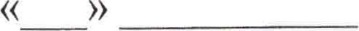 Администрация города Сургута, действующая от имени муниципального образования городской округ город Сургут, именуемая в дальнейшем «Администрация», в лице, __________________ в ________________________________,лице действующего на основании ______________________, с одной стороны,                                                  и ____________________ именуемое_______________________в дальнейшем «Рекламораспространитель», в лице _________________________ действующего на основании ________________________ , с другой стороны, вместе именуемые в дальнейшем «Стороны», на основании протокола от «____»_________ 20___ г. ________________________________________на право заключения договора на установку и эксплуатацию рекламных(ой) конструкций(и) на объектах муниципальной собственности, в том числе переданных в хозяйственное ведение, оперативное управление __________ лот №____, заключили настоящий договор (в дальнейшем «Договор») на следующих условиях:1. Предмет и Общие положения договора1.1. В соответствии с настоящим договором Рекламораспространитель вправе установить рекламные конструкции (далее — РК), осуществлять  их эксплуатацию, техническое обслуживание, а Администрация обязуется в соответствии с условиями настоящего договора совершить необходимые действия по предоставлению ему такой возможности.1.2. Рекламораспространитель имеет право установить и эксплуатировать РК на условиях настоящего договора, согласно перечню объектов наружной рекламы (приложение 1 к настоящему договору).РК должна быть установлена в точном соответствии с проектом рекламных (ой) конструкций (и) и выданным разрешением на установку и эксплуатацию рекламных (ой) конструкций (и), в месте установки РК в соответствии      со Схемой размещения рекламных конструкций, утвержденной муниципальным правовым актом Администрации города.1.3. Рекламораспространитель имеет право установить и эксплуатировать РК после получения в порядке, установленном муниципальным правовым актом Администрации города разрешения на установку и эксплуатацию рекламных (ой) конструкций (и).1.4. Срок действия Договора лет с «__» ______20__ г. по «__»_____20__ г.1.5. Обязательство по внесению платежей по Договору, неустойки (штрафов, пени) осуществляется Рекламораспространителем лично, без привлечения третьих лиц.2. Права и обязанности сторон2.1. Рекламораспространитель обязан в течение 3 (трех) рабочих дней с даты подписания настоящего Договора подать в Администрацию заявление о выдаче разрешения на установку и эксплуатацию рекламных (ой) конструкций (и) по форме и в порядке установленными муниципальным правовым актом. В случае необходимости получения нового разрешения на установку и эксплуатацию рекламных (ой) конструкций (и) в рамках действующего договора, заявление о выдаче разрешения на установку и эксплуатацию рекламных (ой)                           конструкций (и) подается в срок не позднее 3 (трех) рабочих дней со дня подачи документов на аннулирование действующего разрешения;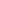 2.2. При установке РК Рекламораспространитель обязан: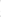 2.2.1. Обеспечить соблюдение требований Федерального закона от 13.03.2006 № 38-ФЗ «О рекламе» других федеральных законов, указов  и распоряжений Президента Российской Федерации, постановлений и распоряжений Правительства Российской Федерации, нормативных правовых актов федеральных органов исполнительной власти, муниципальных правовых актов города Сургута, а также требований Государственного стандарта Российской Федерации Р 52044-2003 «Наружная реклама на автомобильных дорогах и территориях городских и сельских поселений, требований строительных норм и правил. Общие технические требования к средствам наружной рекламы. Правила размещения», утвержденного постановлением Госстандарта России от 22.04.2003 № 124-ст, условий договора. В случае обнаружения несоответствия вышеуказанных нормативных актов привести в соответствие рекламную конструкцию, по предписанию Администрации, в течение 45 календарных дней.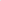 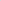 2.2.2. При проведении земляных работ соблюдать требования нормативных правовых актов Администрации города Сургута, не допускать повреждения существующих сетей инженерных сооружений и коммуникаций (электро-, тепло-, водосетей, линий связи, железных дорог, нефтепроводов, газопроводов, иных подобных сооружений). В случае повреждения существующих сетей, инженерных сооружений и коммуникаций (электро-, тепло-, водосетей, линий связи, железных дорог, нефтепроводов, газопроводов, иных подобных сооружений) устранить данные повреждения по предписанию Администрации в срок в зависимости от уровня повреждений.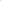 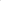 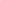 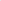 2.2.3. Не допускать уничтожение и повреждение зеленых насаждений.2.2.4. Самостоятельно и за свой счет получить и выполнить технические условия, при необходимости осуществить подключение РК к электросетям для организации энергоснабжения и освещения РК в вечернее и ночное время в соответствии с требованиями действующего законодательства.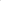 Уведомить Администрацию о факте установки и эксплуатации РК третьими лицами в месте размещения РК, указанном в пункте 1.2 настоящего Договора, в течение 3 (трех) календарных дней с момента выявления данного факта.2.3. При эксплуатации РК Рекламораспространитель обязан:2.3.1. Своевременно и полностью перечислять плату по Договору в размере и сроках, установленных настоящим Договором.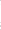 2.3.2. Подписывать акты сверки взаимных расчетов, полученные Рекламорастространителем лично либо по почте, в срок не позднее 5 (пяти) рабочих дней с момента их получения.В случае невозврата в Администрацию подписанных актов сверок взаимных расчетов в установленный срок указанные в актах суммы считаются подтвержденными.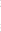 2.3.3. Предоставлять ежегодно под размещение социальной рекламы одну экспонируемую поверхность на основании заявки Администрации в пределах, предложенных Рекламораспространителем в заявке на участие, в конкурсе _____ календарных дней.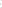 2.3.4. Обеспечить наличие маркировки с указанием Рекламораспространителя и номера его телефона, номера, даты выдачи и окончания срока действия разрешения на установку и эксплуатацию РК. По требованию Администрации устранить недостатки в течение 15 (пятнадцати) календарных дней с момента получения информации об обнаруженных недостатках (лично, по электронной почте Рекламорастространителя).2.3.5. Нести бремя содержания РК, а также риск случайной гибели или случайного повреждения РК. За свой счет производить текущий ремонт, замену элементов РК или, в случае невозможности восстановления, замену всей РК на однотипную.2.3.6. Выполнять мероприятия по благоустройству прилегающей территории к РК в соответствии с требованиями действующего законодательства Российской Федерации.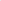 2.3.7. Демонтировать РК в течение 10 (десяти) рабочих дней со дня истечения срока действия договора.В случае аннулирования разрешения или признания его недействительным демонтаж РК должен быть осуществлен в течение месяца, а информация, размещенная на рекламных (ой) конструкций (и), должна быть удалена в течение трех календарных дней с момента аннулирования или признания недействительным разрешения.Демонтаж РК должен быть осуществлен вместе с фундаментом с последующим восстановлением благоустройства территории после демонтажа РК.В течение 3 (трех) рабочих дней с момента демонтажа РК уведомить Администрацию в письменной форме с приложением фотофиксации.2.3.8. На основании письменного требования Администрации в течение 10 рабочих дней со дня его получения, если требованием не установлен более длительный срок, демонтировать РК в случае препятствия проведению благоустройства территории, дорожных работ, строительства, реконструкции, капитального ремонта, а также ремонта зданий, строений, сооружений, на срок                      проведения данных работ.При проведении аварийных работ в месте размещения РК, она подлежит демонтажу в срок, установленный в письменном требовании организации, осуществляющей выполнение данных работ.2.4. Рекламораспространитель имеет право:2.4.1. Получить беспрепятственный доступ к недвижимому имуществу, к которому присоединяется РК в соответствии с пунктом 1.2 настоящего Договора.2.4.2. В порядке и на условиях настоящего Договора установить и эксплуатировать принадлежащую ему РК на срок, указанный в пункте 1.4 настоящего Договора.2.5. Администрация обязана:2.5.1. В случае если выставляется рекламное место с ранее установленной на нем рекламной конструкции Администрация гарантирует демонтаж рекламных (ой) конструкций (и), установленных (ой) ранее в указанных (ом) местах (е), в течение 45 дней от даты подписания протокола конкурса, если установленная ранее конструкция не принадлежит победителю торгов, и если победитель торгов не смог урегулировать вопрос дальнейшего ее размещения с прежним владельцем конструкции.2.5.2. Предоставить Рекламораспространителю беспрепятственный доступ к недвижимому имуществу, к которому присоединяется РК.2.5.3. Принять меры в соответствии с требованиями действующего законодательства в случае поступления от Рекламораспространителя уведомления о факте установки и эксплуатации РК третьими лицами в месте размещения РК, указанном в пункте 1.2 настоящего Договора.2.5.4. Вести учет объема предоставления Рекламораспространителем площадей (экспонируемых поверхностей) под размещение социальной рекламы. 2.6. Администрация имеет право:Требовать от Рекламораспространителя надлежащего выполнения обязательств, а также требовать своевременного устранения выявленных недостатков.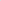 3. Платежи и расчеты по договоруРазмер платы по Договору составляет:______________ рублей _____ копеек, в том числе в год _____________________ рублей ____ копеек (приложение 1 к договору).Годовая плата по договору вносится Рекламораспространителем равными долями в течение первых трех кварталов текущего года не позднее 25-го числа последнего месяца текущего квартала, а в четвертом квартале — не позднее первого декабря текущего года.Датой оплаты считается дата зачисления денежных средств на расчетный счет Администрации.3.3. Оплата за установку и эксплуатацию рекламных (ой) конструкций (и) производится по следующим реквизитам:«__________________________________________________________________»3.4. Размер платы по договору на установку и эксплуатацию рекламных (ой) конструкций (и), подлежит пересмотру в соответствии с методикой расчета платы за установку и эксплуатацию рекламной конструкции на земельных участках, которые находятся в муниципальной собственности или государственная собственность на которые не разграничена, а также на зданиях                         или ином недвижимом имуществе, находящемся в муниципальной собственности, в том числе переданных в хозяйственное ведение или оперативное управление: в связи с ежегодным изменением базовой ставки на плановый период с учетом индекса потребительских цен, опубликованного Федеральной службой государственной статистики за последний календарный год.3.5. Изменение размера платы по Договору является обязательным для сторон, без подписания дополнительного соглашения к Договору, и осуществляется на основании уведомления Администрации, направленного в адрес Рекламораспространителя (лично, по факсу, по электронной почте, либо почтовым отправлением по месту нахождения (месту жительства) Рекламорастространителя).3.6. Денежные средства, внесенные Рекламораспространителем в качестве задатка для участия в конкурсе на право заключения договора на установку и эксплуатацию рекламных (ой) конструкций (и), засчитываются в счет исполнения обязательств по оплате по настоящему договору за первый год действия договора.3.7. За период демонтажа рекламных (ой) конструкций (и), в связи с проведением дорожных и аварийных работ, строительства, реконструкции, капитального ремонта, а также ремонта зданий, строений, сооружений плата по договору на установку и эксплуатацию рекламных (ой) конструкций (и) не взимается в соответствии с Методикой.Иных случаев не взимания платы по настоящему Договору не предусмотрено.4. Размещение социальной рекламыРекламораспространитель обязуется ежегодно по заявке Администрации размещать на РК социальную рекламу в объеме, указанном в подпункте 2.3.3 пункта 2.3.настоящего Договора.Заявка Администрации содержит информацию о количестве и формате сторон резервируемых экспонируемых поверхностей и о сроках размещения социальной рекламы (периоде и времени трансляции видеоролика (ов).Заявка в письменном виде направляется Администрацией Рекламораспространителю электронной почтой, факсом либо почтовым отправлением по месту нахождения (месту жительства) Рекламорастространителя) не менее чем за 30 (тридцать) календарных дней до предполагаемой даты начала размещения социальной рекламы.Информация, указанная в заявке, может быть изменена или дополнена по соглашению сторон не менее чем за 15 (пятнадцать) календарных дней до предлагаемой даты размещения социальной рекламы.Рекламораспространитель не позднее чем за 2 (два) календарных дня до даты начала срока размещения социальной рекламы, указанного в заявке Администрации, получает материалы, предназначенные для размещения на рекламной(ых) конструкции(ях) (далее – материалы).Приемка и передача материалов осуществляется по месту нахождения Администрации, по акту приема-передачи материалов.Рекламораспространитель по средствам электронной связи предоставляет Администрации фотоотчет, подтверждающий фактическое размещение социальной рекламы, не позднее 5 (пяти) рабочих дней с момента размещения социальной рекламы.5. Ответственность сторонЗа неисполнение или ненадлежащее исполнение обязательств по настоящему Договору, стороны несут ответственность в соответствии с действующим законодательством Российской Федерации.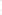 В случае нарушения пунктов 3.1, 3.2 настоящего Договора Рекламораспространитель уплачивает Администрации пени в размере 0,1 % от просроченной суммы платежа за каждый день просрочки.За нарушение обязанностей, предусмотренных пунктами 1.2, 1.3, подпунктами 2.2.1, 2.2.2 пункта 2.2, подпунктом 2.3.5 пункта 2.3, пунктами 4.1 – 4.5 настоящего Договора, Рекламораспространитель уплачивает неустойку в форме штрафа в размере трех месячных платежей на текущую дату по настоящему Договору, рассчитанную в соответствии с положениями раздела 3 настоящего Договора, в течение 10-и календарных дней со дня получения претензии (лично, по факсу, по электронной почте, либо почтовым отправлением по месту нахождения Рекламораспространителя) об оплате.За нарушение обязанностей, предусмотренных пунктом 2.1 настоящего Договора, а также в случае получения Рекламораспространителем отказа в выдаче разрешения на установку и эксплуатацию рекламных (ой) конструкций (и)на основании пунктов 1, 4 части 15 статьи 19 Федерального закона от 13.03.2006 № 38-ФЗ «О рекламе», Администрацией с Рекламораспространителя удерживается неустойка в форме штрафа в размере денежных средств, засчитанных в счет исполнения обязательств по оплате по заключенному Договору (задаток).5.5. При невыполнении Рекламораспространителем требований подпункта 2.3.7 пункта 2.3 настоящего Договора, Администрация имеет право произвести в соответствии с требованиями законодательства Российской Федерации демонтаж РК, провести работы по приведению объекта размещения РК в первоначальное состояние (произвести работы по благоустройству).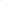 Расходы по демонтажу, транспортировке, хранению и (или) уничтожению, а также проведению работ по благоустройству, понесенные Администрацией и (или) другими исполнителями указанных работ, подлежат возмещению в полном объеме за счет Рекламораспространителя.Ответственность за любой ущерб или вред, причиненный третьим лицам при эксплуатации РК, несет Рекламораспространитель.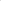 Возмещение убытков и уплата неустоек, предусмотренных настоящим Договором, не освобождает стороны от выполнения принятых ими обязательств или устранения нарушений.6. Срок действия, изменение, прекращение договора6.1. Договор вступает в действие со дня его подписания обеими сторонами. 6.2. Изменение условий Договора, его прекращение и расторжение осуществляется в порядке, предусмотренном действующим законодательством Российской Федерации и настоящим Договором.Договор прекращает свое действие по окончании его срока, а также в любой другой срок по соглашению сторон либо при расторжении Договора в одностороннем порядке в случаях, указанных в настоящем разделе.Настоящий Договор может быть расторгнут в одностороннем  порядке по инициативе Администрации без возмещения затрат, понесенных Рекламораспространителем на РК, в следующих случаях: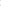 6.4.1. При нарушении Рекламораспространителем пункта 2.1 настоящего Договора.6.4.2. В случае неуплаты (неуплаты в установленные сроки) Рекламораспространителем задолженности, образованной при невнесении им платы по Договору, установленной пунктом 3.1 настоящего Договора, более двух раз подряд.6.4.3. В случае невозможности дальнейшей эксплуатации РК в связи с проведением ремонтных, строительных или иных работ по решению органов государственной власти, органов местного самоуправления, делающих невозможным эксплуатацию РК.В случае аннулирования либо признания недействительным разрешения на установку и эксплуатацию РК в соответствии с действующим законодательством.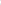 В случае отказа в выдаче разрешения на установку и эксплуатацию рекламных (ой) конструкций (и) в соответствии с действующим законодательством.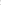 6.4.6. При нарушении Рекламораспространителем пункта 1.3 настоящего Договора.Договор считается расторгнутым в одностороннем порядке по инициативе Администрация по истечении 10 (десяти) календарных дней со дня направления Рекламораспространителю письменного уведомления (лично либо Приложение 1 к договору на установку и эксплуатацию рекламных(ой) конструкций(и) на объектах муниципальной собственности, в том числе переданных в хозяйственное ведение, оперативное управление.Приложение 1 к договору на установку и эксплуатацию рекламных(ой) конструкций(и) на объектах муниципальной собственности, в том числе переданных в хозяйственное ведение, оперативное управлениеПеречень объектов наружной рекламы	Администрация (Уполномоченное лицо)	                            РекламораспространительПриложение 2 к договору на установку   и эксплуатацию рекламных(ой) конструкций(и) на объектах муниципальной собственности, в том числе переданных в хозяйственное ведение, оперативное управлениеРАСЧЁТ
платы за установку и эксплуатацию рекламных конструкций
за ______________________________________
(указать период)Расчёт платы определяется по формуле:Рп = БСтг х S х П х Ктр х Крк, где:Рп – размер платы за установку и эксплуатацию рекламной конструкции (рублей) без учета НДС;N - номер объекта наружной рекламы в соответствии с приложением 1;БСтг - базовая ставка платы за установку и эксплуатацию рекламной конструкции в год за один квадратный метр рекламной площади (рублей), устанавливаемая в текущем календарном году; S - площадь информационного поля рекламной конструкции (кв. м);П - период размещения рекламной конструкции: на год принимает значение 1, при исчислении его в месяцах (днях) равен 1/12 (1/365);Ктр - коэффициент, учитывающий территориальную привязку места размещения рекламной конструкции;Крк - коэффициент, учитывающий вид рекламной конструкции.Администрация (Уполномоченное лицо)                           РекламораспространительПримечание: в случае превышения предложенной победителем торгов цены договора над начальной (минимальной) ценой предмета торгов, заполняются гр. 4, гр. 7.№ппКритерии оценки заявокЗначимость критерия в %Коэффициент значимости критерия1Цена договора            15%0,152Наилучшее предложение по конструктивно-технологическому и дизайнерскому решениям рекламной конструкции.Содержание: наилучшее предложение в соответствии с показателями30%0,32.1.Показатель (Б1сумма):Наилучшее предложение по технологии крепления и смены изображения. Для расчета применяется метод экспертных оценок – бинарных сравнений по 10-ти бальной шкале.2.2.Показатель (Б2 сумма):наилучшее предложение по применению энергосберегающих технологий. Для расчета применяется метод экспертных оценок – бинарных сравнений по 10-ти бальной шкале.2.3.Показатель (Б3 сумма):наилучшее предложение по применению антивандальных технологий. Для расчета применяется метод экспертных оценок – бинарных сравнений по 10-ти бальной шкале.2.4.Показатель (Б4 сумма):Наилучшее предложение по применению качественных и долговечных материалов. Для расчета применяется метод экспертных оценок – бинарных сравнений по 10-ти бальной шкале.2.5.Показатель (Б5 сумма): Наилучшее предложение по дизайну внешнего вида рекламной конструкции. Для расчета применяется метод экспертных оценок – бинарных сравнений по 10-ти бальной шкале.3Количество дней, предоставляемых для размещения социальной рекламы на одной стороне рекламной конструкции (и производство данной рекламы в виде баннеров)25%0,254Квалификация участников конкурса, в том числе наличие опыта работы, связанного с предметом конкурса, специалистов и иных работников определенного уровня квалификации:Содержание: квалификация участников конкурса в соответствии с показателями30%0,34.1.Показатель:Общее количество исполненных контрактов (договоров) на выполнение Участником работ связанных с предметом конкурса за период с 01.01.2017- по настоящее время.Коэффициент значимости показателя – 0, 304.2.Показатель:Количество  трудовых ресурсов   (руководителей и ключевых специалистов: дизайнеры, монтажники, специалисты в области рекламы – менеджеры по рекламе, медиа-менеджеры, маркетологи,) предлагаемых для выполнения работ  Коэффициент значимости показателя – 0, 304.3.Показатель:Квалификация трудовых ресурсов (руководителей и ключевых специалистов: дизайнеры, монтажники, специалисты в области рекламы – менеджеры по рекламе, медиа-менеджеры, маркетологи)  предлагаемых для выполнения работКоэффициент значимости показателя – 0, 40Сумма значимостей критериевСумма значимостей критериев100%1№ п\пНаименованиеКол-востраниц1Форма № 1 «Опись представленных документов»2Форма № 2 «Заявка на участие в конкурсе»3Форма № 3 «Анкета участника торгов» 4Выписка из Единого государственного реестра юридических лиц, выданная ФНС России (для юридических лиц) или нотариально заверенная копия.5Выписка из Единого государственного реестра индивидуальных предпринимателей, выданная ФНС России (для индивидуальных предпринимателей) или нотариально заверенная копия.6Документ, подтверждающий полномочия лица на осуществление действий от имени участника торгов - юридического лица (копия решения о назначении или об избрании либо приказа о назначении физического лица на должность, в соответствии с которым такое физическое лицо обладает правом действовать от имени участника торгов без доверенности (далее для целей настоящего абзаца - руководитель). В случае если от имени участника торгов действует иное лицо, заявка на участие в конкурсе должна содержать также доверенность на осуществление действий от имени участника торгов, заверенную печатью участника торгов и подписанную руководителем участника торгов (для юридических лиц) или уполномоченным этим руководителем лицом, либо нотариально заверенную копию такой доверенности. В случае, если указанная доверенность подписана лицом, уполномоченным руководителем участника торгов, заявка на участие в конкурсе должна содержать также документ, подтверждающий полномочия такого лица.7Надлежащим образом заверенный перевод на русский язык, документов о государственной регистрации юридического лица или физического лица в качестве индивидуального предпринимателя в соответствии с законодательством соответствующего государства (для иностранных лиц)8Копии учредительных документов участника торгов (для юридических лиц).9Другие документы№ппНаименование критерияПредложение участника конкурса1Цена договора2Наилучшее предложение по конструктивно-технологическому и дизайнерскому (внешний вид) решениям рекламной конструкции3Количество дней, предоставляемых для размещения социальной рекламы на одной стороне рекламной конструкции (и производство данной рекламы в виде баннеров)4Квалификация участников конкурса, в том числе наличие опыта работы, связанного с предметом конкурса, специалистов и иных работников определенного уровня квалификации:Содержание: квалификация участников конкурса в соответствии с показателями:4.1.Показатель:Общее количество исполненных контрактов (договоров) на выполнение Участником работ связанных с предметом конкурса за период с 01.01.2017- по настоящее время.Коэффициент значимости показателя – 0, 304.2.Показатель:Количество  трудовых ресурсов   (руководителей и ключевых специалистов: дизайнеры, монтажники, специалисты в области рекламы – менеджеры по рекламе, медиа-менеджеры, маркетологи,) предлагаемых для выполнения работ  Коэффициент значимости показателя – 0, 304.3.Показатель:Квалификация трудовых ресурсов (руководителей и ключевых специалистов: дизайнеры, монтажники, специалисты в области рекламы – менеджеры по рекламе, медиа-менеджеры, маркетологи)  предлагаемых для выполнения работКоэффициент значимости показателя – 0, 401.1. Для юридического лица:1.1. 1.Фирменное наименование (наименование) 1.1.2. Сведения об  организационно-правовой форме1.1.3. Сведения о месте нахождения, почтовый адрес 1.1.4. Номер контактного телефона1.2. Для физического лица:1.2.1.Фамилия, имя, отчество 1.2.2. Паспортные данные 1.2.3. Сведения о месте жительства 1.2.4. Номер контактного телефонап/пМесто размещ енияТип и вид рекламно й конструк цииРазмеры информа ционного поля (м)Площадь информац ионного поля(кв.м)Количест во сторонРК(шт)Общая площадь информа ционного поля РК(кв.м)Номер РК наСхеме размеще ния рекламн ых конструк ций1.2.З.4.N
п/пБСтг  (руб.)S (кв. м)ПКтрКркВсего(Рп)12345671.2.3.4.Итого